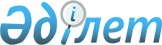 Б.Ә.Мұхаметжановты Қазақстан Республикасының Ішкі істер министрі етіп тағайындау туралыҚазақстан Республикасы Президентінің 2005 жылғы 14 қазандағы N 1659 Жарлығы

      Бауыржан Әлімұлы Мұхаметжанов Қазақстан Республикасының Ішкі істер министрі болып тағайындалсын, ол Қазақстан Республикасы Президентінің Әкімшілігі Басшысының орынбасары қызметінен босатылсын.        Қазақстан Республикасының 

      Президенті 
					© 2012. Қазақстан Республикасы Әділет министрлігінің «Қазақстан Республикасының Заңнама және құқықтық ақпарат институты» ШЖҚ РМК
				